          February 5, 2021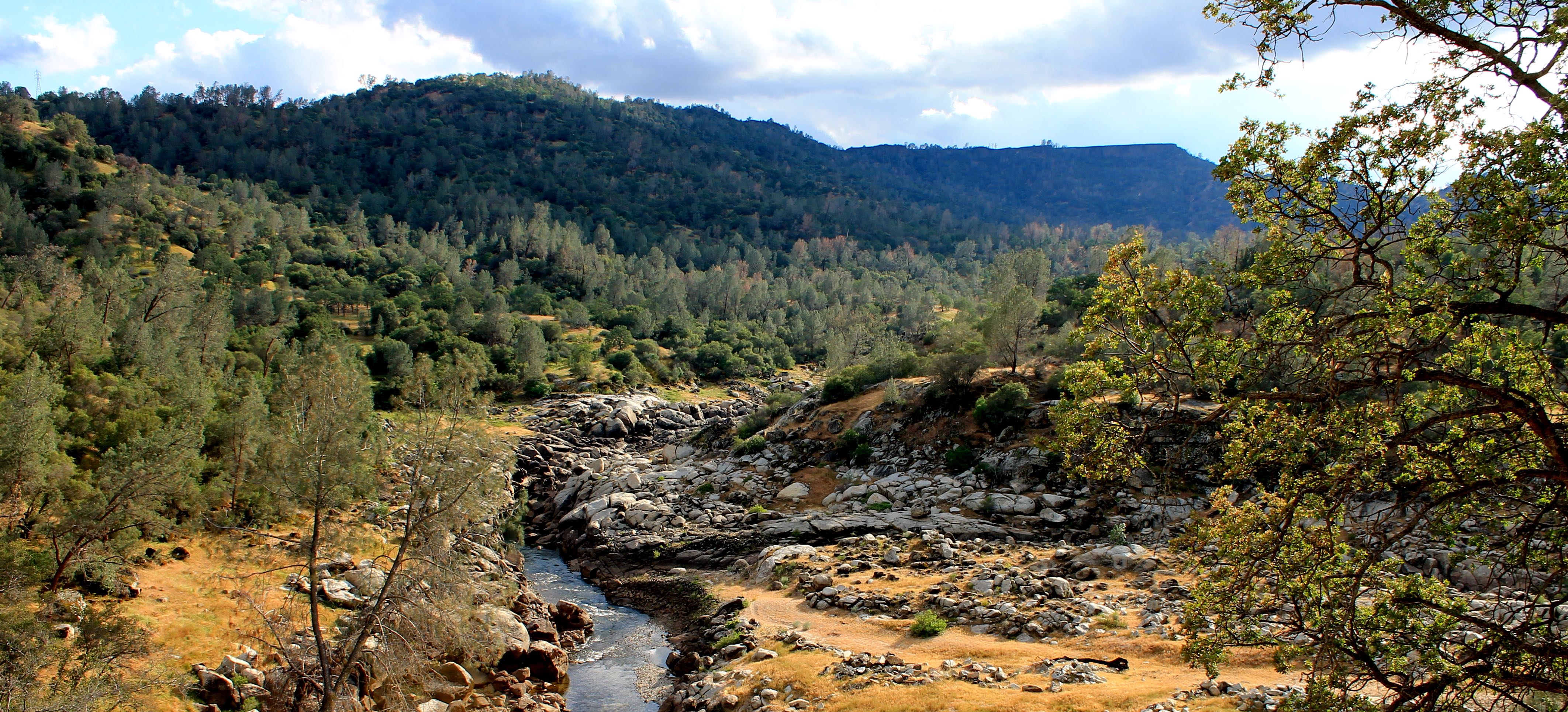 The Temperance Flat Dam Is Costly and Produces Little WaterReclamation’s Upper San Joaquin River Basin Storage Investigation (USJBRSI)The proposed Temperance Flat dam has long been proposed to be constructed on the San Joaquin River Gorge. Decades later, it was one of the CALFED storage projects proposed for further investigation by the state/federal CALFED program in the year 2000 CALFED Record of Decision.Under its general authorities, the FY 2003 omnibus appropriations bill, and the 2004 Water Supply, Reliability, and Environmental Improvement Act, the U.S. Bureau of Reclamation (Reclamation), the owner of the federal Central Valley Project (CVP), undertook and completed a draft feasibility report and draft environmental impact statement for the Temperance Flat Dam (TFD) in 2014. The dam was conceived to be located in the San Joaquin River Gorge, in the upstream part of Reclamation’s Millerton Reservoir, a reservoir impounded by Friant Dam. Four and then five different dam operational scenarios were under study, but Reclamation was unable to identify any preferred alternatives because of serious unresolved issues and a number of project uncertainties.Reclamation’s action alternatives all featured construction of a 665 foot-high dam, which would be the second tallest dam in California. It would have the capacity to store an additional 1.26 million acre-feet (MAF) of water. But regardless of the alternative, Reclamation found that it would produce relatively little new water and could cost state and federal taxpayers and water users billions of dollars. In addition, there were significant environmental impacts to the scenic San Joaquin River Gorge identified, as well as to the river and its resources downstream of Friant Dam in the view of resource experts outside of Reclamation. Key issues concerning Reclamation’s Temperance Flat project are discussed below:Water Capacity and Yield – Although the TFD could store up to 1.331 MAF of water, Reclamation concluded that the new dam would increase average annual water deliveries by only 61,000-87,000 acre-feet (depending on the emphasis of the operational scenario). The potential front runner was modeled to produce 70,000 acre-feet, 21,000 in a dry or critically dry year. (Reclamation’s CVP produces 7 million acre-feet annually and statewide water use is 42 million acre-feet.) The proposed dam’s yield would be small because eight large dams and reservoirs and two large canals already capture and divert most of the flow of the San Joaquin River upstream of Friant Dam.  The river is often dry northwest of Fresno.Can the Project Operate Legally? – The San Joaquin River is fully appropriated all year long, meaning the State Water Resources Control Board has determined that no more water rights are available here during any month of the year. Reclamation requires water rights to operate the dam,  and although Reclamation is free to challenge this determination and, if successful, attempt to seek new very junior rights, a recent UC Davis study found that the state has over-allocated water rights in the San Joaquin River by an astounding 861%. Reclamation noted that this is an unresolved issue for Temperance Flat Dam.Cost & Economics – Reclamation’s 2014 estimate for the capital cost of TFD was $2.6 billion, although it recognizes that this estimate could grow. To compare, in 2011, the unpaid reimbursable costs being borne by the entire CVP were $1.3 billion. The TFD price tag does not include a complete picture of environmental mitigation costs, and it is unclear whether PG&E has agreed with Reclamation’s explanation on how it will be compensated for the loss of two major powerhouses — one of Reclamation’s issues to be resolved. In 2018, Reclamation’s aspiring project partners estimated TFD cost at $2.8 billion. In 2020, Reclamation’s aspiring project partners estimated the capital cost of TFD to be $3.2 billion. In Reclamation’s draft feasibility report, none of its alternatives have annualized benefits (to whomever they accrue) that exceed the annualized benefits if the ecosystem “benefits” disputed by federal and state natural resources agencies are not included in the monetized benefits. Reclamation’s draft feasibility report does not meaningfully discuss financeability of the project, something that post-draft-feasibility-report experience has highlighted.Benefits – Depending on which of the five alternative operating plans is chosen, Reclamation modeled TFD to result in small decreases or increases of water for agricultural or municipal consumption, as well as provide comparatively small increases in reserved storage for emergency water supplies to Southern California customers in case of a catastrophic disruption in Delta water exports. No specific beneficiaries were identified, but in all but one of Reclamation’s dam scenarios, the TFD would export water to the municipal and industrial customers of the State Water Project (SWP), which would require a controversial expansion of the state water rights place of use (where water is delivered) of the CVP. Contrary to Reclamation’s expectations, the California Department of Water Resources did not prepare an environmental impact report for this project, perhaps a signal of the Department’s view of its importance to the SWP, which it serves. In an attempt to be eligible for federal taxpayer funding, Reclamation alleged salmon enhancement benefits account for 49% or $1.3 billion of the then estimated project cost.Critiques of Benefits – Reclamation’s draft feasibility report and environmental impact statements received uncomfortable critical reviews of its benefit assumptions by state and federal natural resources agencies, environmental groups, and by University of the Pacific economist Jeff Michaels, and others. To summarize, resource agencies were unconvinced that minor modeled temperature benefits to cold-water fishery habitat are real or worth the loss of water and occasional high channel-shaping flows to downstream river ecosystems. Environmental groups noted (among a large body of other comments) that Reclamation’s Friant Project water would become more expensive, potentially reducing affordable water available to Friant Project farms and cities and the San Joaquin River Restoration Project. To summarize Dr. Michaels, Reclamation’s draft reports for the TFD overestimated the value of agricultural benefits by two or three times and “extremely exaggerated” ecosystem and emergency water supply benefits in order to provide a modeled positive cost-benefit ratio.Environmental/Cultural Impacts and the San Joaquin River Gorge – Reclamation conceded that the TFD would have long-term unavoidable adverse impacts on riverine fisheries and their habitat, botanical resources and wetlands, wildlife and wildlife habitat, cultural resources, recreation, and scenery. Up to 5,000 acres of public land would be flooded by the dam, adversely impacting 11 known and 19 possible sensitive, threatened, or endangered wildlife species. The reservoir would also drown several miles of trails popular for public recreation and used for Native American cultural interpretation and outdoor education in the scenic San Joaquin River Gorge. In addition, the reservoir would drown the unique Millerton Cave System, perhaps the world’s best example of a granite cave carved by a flowing scouring underground stream. In contrast, in December of 2014, the U.S. Bureau of Land Management Bakersfield field office issued a Record of Decision recommending this reach of the Joaquin River Gorge for National Wild & Scenic River protection by the Bureau of Land Management (BLM) in recognition of this river segment’s outstanding scenic and historical/cultural values.Power Loss – Although TFD would have a 160-megawatt power plant, Reclamation’s analysis shows that the loss of PG&E’s powerhouses would make the project a net energy loser.Risks, Uncertainties, & Unresolved Issues – Reclamation recognizes and discusses a number of uncertainties that could affect the findings of the Draft Feasibility Report. They include: hydrology and climate change, water supply reliability and demands, the effects on the San Joaquin River Restoration Project, water systems operations analysis, cost estimates, and alternatives refinements. Predicting salmon survival is difficult due to limited data, modeling problems, and many other influencing factors. Unresolved issues include: securing non-federal partners, resolution of Native American tribes cultural resource issues, environmental impacts and mitigation, BLM’s conflicting wild and scenic river designation, water rights, and lost hydropower mitigation.Water Infrastructure Improvements for the Nation Act of 2016 (WIIN)WIIN – In 2016 Congress created the Water Infrastructure Improvements for the Nation Act of 2016, otherwise known as the WIIN. This legislation (S. 612) became law on December 16, 2016, and was a hybrid of a federal program for lead pollution management legislation for Flint Michigan, the 2016 Water Resources Development Act (WRDA), a slimmed-down version of the California Emergency Drought Relief Act of 2015 (S. 1894) from Senator Feinstein (D-CA), and other miscellaneous water matters. It was intended to address the then ongoing multi-year California drought and was part of the biennial Corps of Engineers authorization bill, usually called the Water Resources Development Act. The WIIN was opposed by retiring Senate Environment & Public Works Committee ranking member California Senator Barbara Boxer. Subtitle J of Title  3 of the WIIN (especially §4007) created a new Reclamation project authorization and funding program for federal and non-federal water projects — along with other matters. Most provisions of Subtitle J sunset five years from the date of enactment. (§4007 storage projects already under construction are not sunsetted. §4007 storage projects without Secretarial feasibility determinations by December 31, 2020, lose WIIN program status and eligibility.)The TFD has been proceeding as a WIIN project. The Administration Bureau of Reclamation budget justification for FY 2020-21 said that Reclamation would “complete Final Feasibility Report and/or Concluding Report for the Upper San Joaquin River Storage Project and submit to the Regional Director.” However, it did neither. On January 28, 2021, the Congressional Research Service (CRS) reported that three federal projects in California had been found feasible in a discussion following recognition of the WIIN Secretarial deadline. The CRS did not include the Temperance Flat Dam, also noting that Congress had not approved a funding allocation for TFD since January of 2018.  The apparent lack of a timely Secretarial feasibility determination may have ended the project’s status as a WIIN project — as would be the likely failure to not start construction by December 16, 2021.DRWSIA – number of bills were introduced in the 117th Congress to modify the WIIN storage program and make it a permanent part of Reclamation law. The lead contender on the Senate side was S. 1932, or the “Drought Resiliency and Water Supply Infrastructure Act” (DRWSIA). There, of course, would be no construction-start or Secretarial feasibility-determination deadlines in a permanent Reclamation program, and thus the Temperance Flat dam project could gain eligibility under a revised WIIN-like Reclamation Program. WIIN-extension legislation has been introduced in the 118th Congress by Rep. David Valadao (R-Hanford), and more introductions are expected.California Water Commission Water Supply Investment Program (WSIP)Proposition 1 – The California Water Bond (ultimately Proposition 1, the Water Quality, Supply and Infrastructure Improvement Act of 2014) was created by the California legislature in 2009. San Joaquin Valley legislators, whose votes were needed to pass the measure, insisted on the generous ($3 billion) storage project state taxpayer funding provision in this version of the Bond. The Great Recession and Governor Jerry Brown’s request for a smaller bond caused the legislature to renegotiate the bond in 2010 to reduce its price tag. In the process, the storage provision was trimmed to $2.7 billion. Because of the economic downturn, the legislature postponed the ballot measure twice, initially to the 2012 election then the 2014 general election. Governor Brown spent most of his re-election funds in favor campaigning in favor of Propositions 1 & 2, and both measures easily passed.SJVWIA – Merced, Madera, Fresno, Kings, and Tulare County governments formed a joint powers authority called the San Joaquin Valley Water Infrastructure Authority (SJVWIA), holding its first meeting on January 8, 2016. The SJVWIA’s initial mission was “[t]o solicit grants under the competitive process established by the State of California pursuant to the Water Quality, Supply and Infrastructure Improvement Act of 2014 (‘Act’) or any similar state or federal statutes or programs to fund water infrastructure improvement projects within the jurisdiction of some or all of the member Parties, and to administer the disbursement and expenditure of said funds on qualified infrastructure projects including but not limited to local surface storage projects, groundwater recharge projects and construction of the Temperance Flat Dam project.” Among the other actions or work undertaken by the Authority was to (1) enter into an MOU with Reclamation to complete the EIS and feasibility studies, (2) to develop another project alternative for the federal EIS, and presumably for the SJVWIA’s environmental impact report (EIR). (3) support water legislation authored by southern San Joaquin Valley Congressmen, and (4) send an Authority letter and orchestrate a letter from Republican members of the California Congressional delegation to Secretary of the Interior Sally Jewel urging her to prevent the wild & scenic river designation recommended by the Bureau of Land Management for the San Joaquin River Gorge. The SJVWIA (apparently) still maintains a simple advocacy website.TFD WSIP funding allocations – The California Water Commission is administering its Proposition 1 Chapter 8 storage project grant responsibilities under its Water Supply Investment Program (WSIP). In order to be eligible for WSIP funding allocations, applicants have to provide the Commission their latest publically available environmental documentation. The Authority provided an incomplete publically available administrative draft EIR, which was accepted by the Commission for its purposes. This administrative draft EIR is no longer posted on the Commission’s or the SJVWIA’s or its successor Authority’s (the Temperance Flat Reservoir Authority – TFRA) websites, the latter perhaps never posting the document.Under the WSIP, “public benefits” of storage projects are potentially eligible for public funding. The Authority found $3.057 billion in public benefits and asked for $1.068.7 billion in funding from the Commission. Commission and California Department of Fish & Wildlife disputed these benefits, particularly the purported Spring Run salmon benefit. By narrow votes in early May of 2018, the Commission adopted the Dept. of Fish & Wildlife conclusions. It added a reservoir recreation benefit to the calculation over the objections of the Department of Water Resources, which noted the loss of San Joaquin Gorge recreation, among other concerns. In the end, the public benefits assigned to the project were refuge water supply, incidental flood control, emergency delta supply disruption water supply, and reservoir recreation. The funding allocation was $171.3 million, an amount constrained by the Bond Act §79756(b) requirement that funding not exceed 50% of the ecosystem benefits awarded to a project.Political reactions to TFD WSIP allocations – Southern San Joaquin Valley leaders reacted angrily to the Commission decision, which left them with a large funding deficit that caused both despair and a vow to seek federal and private funding to help finance the project. Some Valley commentators recognized that the bond act was not designed to fund their proposed Temperance Flat dam, which would have a difficult time demonstrating “ecosystem benefits.” A Fresno Bee opinion columnist opined that the dam was dead and it was time to move on. Rejecting that, Authority staff wondered if the strings attached to the state money were worth it and that their focus needed to be in rewriting the WIIN to bring more dollars to storage projects. The Authority expected that their MOU with Reclamation including a locally preferred alternative for the TFD EIS feasibility would shortly result in a Reclamation final feasibility report and EIS for the project.TFRA – In response, the Friant Authority spearheaded efforts to form the Temperance Flat Reservoir Authority (TFRA), wresting control of the project from the SJVWIA on the basis that the SJVWIA did not well represent the potential public agency financers of the project. The TFRA became the WSIP applicant for the TFD. The Friant Authority’s focus is on reconstructing and expanding the south Valley canal infrastructure to better enable deliveries from the north state and within the San Joaquin Valley. Temperance Flat dam would be operated in coordinated operations with other east- and west-side reservoirs and canals in an attempt to increase water deliveries to the south Valley. This is often called the “San Joaquin Valley Water Blueprint.” The Authority and elected representatives worked with President Trump to sign executive orders to streamline water projects for south Valley farmers, culminating in a flashy visit by the President to Bakersfield in February 2020. In June 2020, news broke that the TFRA had failed to find enough private/public investor partners to help finance the project and had quietly asked Reclamation to place the TFD in deferral status. The TFRA made a presentation to the California Water Commission that it would not likely meet the Commission’s statutory and regulatory deadlines for funding. On October 30, 2020, the Authority adopted a resolution withdrawing its request for WSIP funding. The Water Commission website now notes that “[t]he Temperance Flat Reservoir Project withdrew from the WSIP in October 2020.For current fact sheets and more resources see: http://www.friendsoftheriver.org/our-work/rivers-under-threat/sacramento-threat/. For more information, contact Ronald Stork, Friends of the River, 1418 20th Street ~ Suite 100, Sacramento, CA 95814, phone: (916) 442-3155 Ext. 220, rstork@friendsoftheriver.org; or Steven L. Evans, Wild Rivers consultant, sevans@CalWild.org.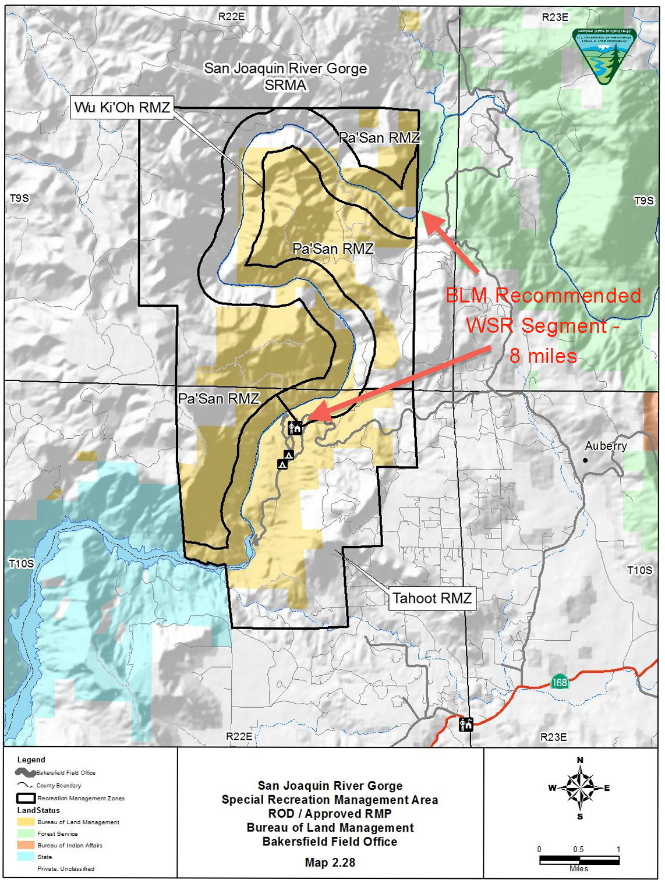 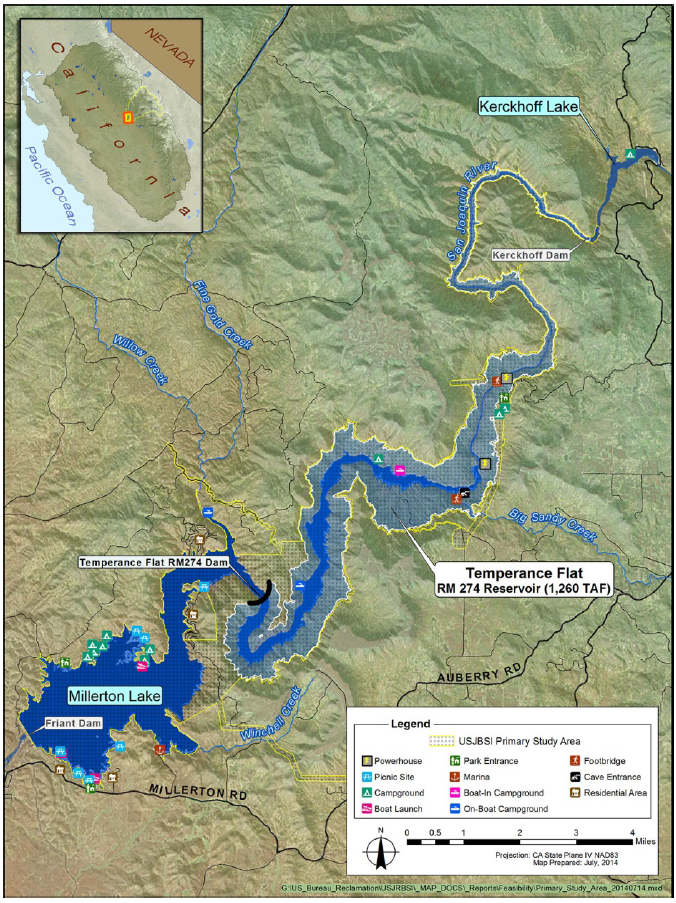 Some Sources:Upper San Joaquin River Basin Storage Investigation Draft Environmental Impact Statement, August 2014, U.S. Department of the Interior, Bureau of Reclamation, Mid-Pacific Region. Upper San Joaquin River Basin Storage Investigation Draft Feasibility Report, January 2014, U.S. Department of the Interior, Bureau of Reclamation, Mid-Pacific Region. http://www.usbr.gov/mp/nepa/nepa_projdetails.cfm?Project_ID=821http://www.usbr.gov/mp/sccao/storage/docs/Draft_Feasibility_Report_2014/USJRBSI_Draft_FR_2014_Full_Report.pdf.New Temperance Flat Feasibility Study Claims Salmon Benefits and Delta Earthquake Risk Reduction Justify the New Dam and a Big Taxpayer Subsidy, March 4, 2014, Valley Economy blog by Jeff Michaels, Director of the Business Forecasting Center and Associate Professor, Erberhardt School of Business, University of the Pacific. http://www.friendsoftheriver.org/our-work/rivers-under-threat/san-joaquin-threat/.“Brief Economics Review by Dr. Jeff Michaels, University of the Pacific.”Bakersfield Field Office Proposed Resource Management Plan & Final Environmental Impact Statement, Volume 1, August 2012, Department of the Interior, Bureau of Land Management. Record of Decision and Approved Resource Management Plan, Dec. 2014.http://www.friendsoftheriver.org/our-work/rivers-under-threat/san-joaquin-threat/ “San Joaquin River Gorge – Wild & Scenic (W&S) recommendation documentsNRDC et al., FOR et al., California Department of Fish & Wildlife, Trout Unlimited, CSPA, American Rivers, U.S. EPA, American Whitewater, U.S. NOAA NMFS comments on TFD draft EIS, October 2104. http://www.friendsoftheriver.org/our-work/rivers-under-threat/san-joaquin-threat/ “Comments by FOR & Other Environmental groups on the Draft Environmental Impacts Study(DEIS)”